			 Zondag 19 juli 2020 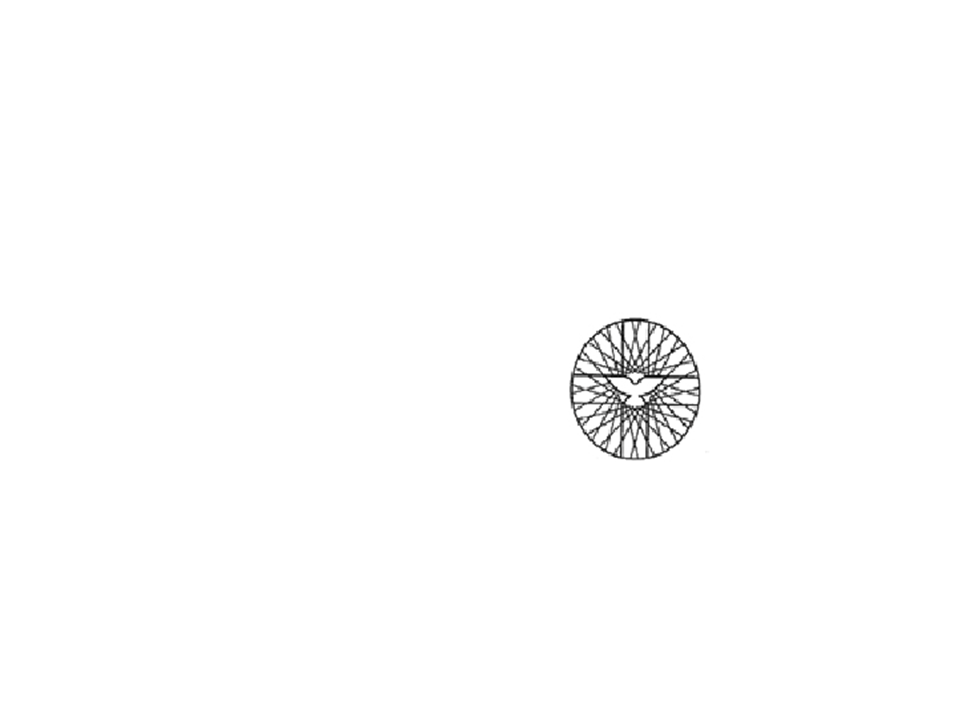 Dit is een Gezamenlijke dienst van de      Zuider- en Noorderkerk en de Vrijzinnig Hervormde Gemeente van Nieuw-Amsterdam en Veenoord.Orde van dienst:Voorgangers: ds. Elly v.d. MeulenOuderling: Gé VisserBeamer: Peter Vermaas, Marcel HaanKoster: Roelof VisserCamera: Harold MulderOrgelmuziek: Heer, ik kom tot U (van de CD: Heer, ik kom tot U. Gouden instrumentale melodieën gespeeld door Dob de Vries)Woord van welkomBemoediging en groet GebedLied: Ik zal er zijn (Opwekking 770) Hoe wonderlijk mooi is uw eeuwige Naam.
Verborgen aanwezig deelt U mijn bestaan.
Waar ik ben, bent U: wat een kostbaar geheim.
Uw naam is ‘Ik ben’ en ‘Ik zal er zijn’.Een boog in de wolken als teken van trouw,
staat boven mijn leven, zegt: Ik ben bij jou!
In tijden van vreugde, maar ook van verdriet,
ben ik bij U veilig, U die mij ziet.De toekomst is zeker, ja eindeloos goed.
Als ik eens moet sterven, als ik U ontmoet:
dan droogt U mijn tranen, U noemt zelfs mijn naam.
U blijft bij mij Jezus, laat mij niet gaan.‘Ik ben die Ik ben’ is uw eeuwige naam.
Onnoembaar aanwezig deelt U mijn bestaan.
Hoe adembenemend, ontroerend dichtbij:
uw naam is ‘Ik ben’, en ‘Ik zal er zijn’.O Naam aller namen, aan U alle eer.
Niets kan mij ooit scheiden van Jezus mijn Heer:
Geen dood en geen leven, geen moeite of pijn.
Ik zal eeuwig zingen, dicht bij U zijn.Lezing: Mattheüs 13:24-30  OverdenkingLied: Hoe groot zijt Gij (opname met Corien Velzing)Hoe groot zijt GijO Heer mijn God, wanneer ik in verwondering
de wereld zie, die U hebt voortgebracht
Het sterrenlicht, het rollen van de donder
heel dit heelal, dat vol is van uw kracht

Refrein: Dan zingt mijn ziel tot U, o Heer mijn God
Hoe groot zijt Gij, hoe groot zijt Gij
Dan zingt mijn ziel tot U, o Heer mijn God
Hoe groot zijt Gij, hoe groot zijt Gij

Als ik bedenk, hoe Jezus zonder klagen
tot in de dood gegaan is als een lam
Sta ik verbaasd, dat Hij mijn schuld wou dragen
en aan het kruis mijn zonde op zich nam
Refrein
Als Christus komt met majesteit en luister
brengt Hij mij thuis, hoe heerlijk zal dat zijn
Dan zal ik vol aanbidding voor Hem buigen
en zingt mijn ziel: o Heer, hoe groot zijt Gij
RefreinDankgebed en Onze VaderZegen Orgelmuziek: ABBA Vader (van de CD: Heer, ik kom tot U. Gouden instrumentale melodieën gespeeld door Dob de Vries)Nieuwsbrief in tijden van CoronaBeste gemeenteledenNa het opnemen van de dienst van 19 juli (op de zaterdagmiddag ervoor) heb ik drie weken vakantie. We gaan ook nog een weekje weg. Vanaf 10 augustus hoop ik er weer te zijn. Dan starten we ’s avonds meteen met een kerkenraadsvergadering. We zullen o.a. spreken over het hervatten van de kerkdiensten in september. Ieder die vakantie heeft wens ik veel ontspanning.Ieder die moet werken wens ik veel arbeidsvreugde.Ieder die thuis is wens ik veel fijne ontmoetingen.Ieder die op pad gaat wens ik veel mooie momenten.En tot we elkaar weer zien, zal God u bewaren. Ds. Elly v.d. MeulenKomende dienstenOm het voor alle vrijwilligers behapbaar te houden hebben we tot en met 9 augustus verkorte diensten. We hopen dat ze evenzeer inspireren. 26 juli: pastor Roelf Stoel2 augustus: ds. Elly Wisselink Bijbellees-challenge: Het Bijbellezen gaat in de zomer gewoon door.  We naderen het einde van het boek Handelingen. Waar wij mogelijk ook wel even op reis gaan deze zomer, volgen we in Handelingen de reizen van Paulus. Aan het einde van Handelingen zal hij als gevangene op weg gaan naar Rome. In hoofdstuk 23, het hoofdstuk van deze week, zit Paulus flink in de problemen. Wat we zien is dat hij niet uit de problemen wordt gehaald, maar dat God hem wel bemoedigt. In de nacht komt de Heer bij hem en zegt hem: ‘Houd moed!’. Hij heeft namelijk nog een taak te doen in Rome. Vraag: in welke problemen gaf/geeft de Heer u moed?BloemenDeze zondag gaat er namens onze gemeente een bos bloemen naar mw. H. Compagne-Heerspink.  Laten we in gebed en daad (waar mogelijk) met elkaar meeleven. Inloopochtend:Lieve mensen.We willen weer beginnen met de koffiemorgen. We houden ons aan de regels en richten de Welput in met veel ruimte tussen de stoelen en tafels.We vinden het fijn om elkaar na zo’n lange tijd weer te kunnen ontmoeten.Bent u gezond kom dan naar de Welput koffiedrinken.We hopen op een gezellig uurtje.We beginnen Woensdag 22 Juli om 10.00 uur.Inlichtingen bij Sien Rooseboom, tel: 551235 en Jitske Wanders, tel: 552894BedanktTerwijl de verhuizers aan het inpakken zijn maak ik dit bericht voor jullie nieuwsbrief.Graag wil ik dankzeggen voor wat de ontmoetingen met mensen van de Noorderkerk mij gegeven hebbenbij het koffiedrinken in de Welput op woensdagmorgen, bij de weeksluitingen en Avondmaalsdiensten in Oldersheem en daarbuiten. Door de coronacrisis konden we als gemeentes zondags helaas niet samenkomen. Nu het niet anders was ben ik dankbaar voor hoe we samen de online diensten vanuit de Noorderkerk gestalte kunnen geven. Het ga jullie goed als gemeente!Vriendelijke groet, ds. Elly WisselinkHoe vind je Kerkomroep? Ga naar www.kerkomroep.nl, vul in: Noorderkerk Nieuw-Amsterdam – daarna 'enter', klik daarna op Nieuw-Amsterdam Drenthe, klik vervolgens op de datum van de  zaterdag voorafgaand van de zondag. Het coronavirus en de collecten
De kerkenraad is verheugd dat er door een aantal gemeenteleden reeds gehoor is gegeven aan de oproep om een gift over te maken om het gemis van collecten te compenseren, hartelijk dank daarvoor! 
Wilt u ook een gift overmaken om het gemis van collecte opbrengsten te compenseren dan kan dat naar Bankrekeningnr. NL11RABO0344402916 t.n.v. Noorderkerk Nieuw-Amsterdam/Veenoord of naar Bankrekeningnr. NL65INGB0000807248 t.n.v. Diaconie Noorderkerk.
